AufnahmeantragStand 01.01.2015Hiermit beantrage ich die Mitgliedschaft im Nördlichen Schützenbund e. V. Lippstadt. Ich verpflichte mich, meinen Jahresbeitrag in Höhe von -Zutreffendes bitte ankreuzen-    31,00 €	(ab 2016: 41,00 €) 	Mitgliederbeitrag                    6,00 €             			Kinderbeitrag,  ab 3. Kind frei                                    25,00 €	(ab 2016: 35,00 €)      Seniorenbeitrag15,00 €	(ab 2016: 25,00 €)      Jungschützenbeitrag         jeweils bis zum 15. Februar eines jeden Jahres durch Einzugsverfahren zu zahlen. Die Satzung des      Vereins erkenne ich an; mir ist bekannt, dass eine Kündigung der Mitgliedschaft bis zum 30.11.          eines Kalenderjahres schriftlich an den Archivar erfolgen muss. Die Kündigung wird dann zum 31.12. des laufenden Jahres wirksam.Vor- und Zuname: .............................................................................Anschrift:  Straße: ........................................         PLZ: ................. Ort:...........................................Geburtsdatum:      .............................................................................SSB - Mitgliedschaft seit:  .................................................................Zugehörigkeit: ...... /.Kompanie            Datum:  ......................................                                        ..................................................                                                                                                            (Unterschrift)**********************************************************************************Nördlicher Schützenbund  e.V., Udener Str. 1, 59555 LippstadtSEPA-Lastschrifteinzug:    Mandatsreferenz:  DE80ZZZ00000256161 Ich ermächtige den  Nördlichen Schützenbund e.V. Lippstadt von meinem Konto mittels Lastschrift einzuziehen.Zugleich weise ich mein Kreditinstitut an, die von dem Nördlichen Schützenbund  e.V. Lippstadt auf mein Konto gezogenen Lastschriften einzulösen.Hinweis: Ich kann  innerhalb von acht Wochen, beginnend  mit dem Belastungsdatum, die Erstattung des belasteten Betrages verlangen. Es gelten dabei die mit meinem Kreditinstitut vereinbarten Bedingungen.Vorname und Nachname (Kontoinhaber):                         ___________________________________Straße und Hausnummer:                                                 ___________________________________Postleitzahl und Ort:                                                          ___________________________________IBAN (internationale Kontonummer) DE ________________________________________________BIC (internationale Bankenkennung 8 oder 11 Stellen):  ____________________________________Ort, Datum und Unterschrift:                       Lippstadt d.  ____________________________________                                                                                                               (Datum u.Unterschrift)Erläuterungen zum AufnahmeantragDie Mitgliedschaft im Nördlichen Schützenbund e. V. unterscheidet sich inEinzelmitglieder ab 16 Jahren, mit Zustimmung der Erziehungsberechtigten,Familienmitglieder,die Familienmitgliedschaft erwerben automatisch die Ehefrauen der Einzelmitglieder und deren schulpflichtige Kinder bis zu 16 JahrenEhrenmitgliedschaft,die Ehrenmitglieder sind vollberechtigte Einzelmitglieder, denen die Mitgliedschaft als ein Ehrenrecht vom Vorstand des Nördlichen Schützenbundes e.V. verliehen ist.Stimmrecht haben nur Einzelmitglieder.1.)	    31,00 €                Mitgliederbeitrag2.)	      6,00 €                Kinderbeitrag, das 3.Kind und folgende Kinder sind                                                  von der Zahlung befreit3.)	    25,00 €                Seniorenbeitrag4.)	15,00 €                JungschützenbeitragDie Mitgliedschaft beginnt zum 01. Januar im Jahr der Antragstellung!Zu 1) Einzelmitglieder ab dem 25. Geburtstag  im laufenden Kalenderjahr.Zu 2) Kinder von Einzelmitgliedern bis zum 15. Geburtstag im laufenden Kalenderjahr.Zu 3)  Einzelmitglieder ab den 63. Geburtstag  im laufenden Kalenderjahr.Zu 4)  Einzelmitglieder  vom 16. bis zum 24. Geburtstag  im laufenden Kalenderjahr.           (ggf. mit  Zustimmung der  Erziehungsberechtigten)       Anschrift des Archivar / EDV-Offz:  siehe letzten NSB - Kurier                                z. Zt.   Stand 2015     Andreas Lanhenke                                        Hebbelstr. 42                                    59555  Lippstadt02941/657253 – Fax: 02941/657253                                     Mobil: 0160/8947391                                         E-Mail: alanhenke@web.de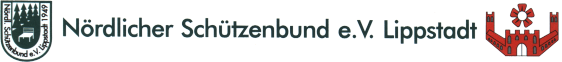 